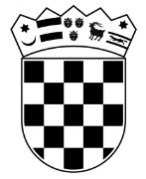 REPUBLIKA HRVATSKA OPĆINSKI SUD U MAKARSKOJ URED PREDSJEDNIKA SUDA Broj: 7 Su-262/2023-6Makarska, 22. kolovoza 2023.OBAVIJEST UZ OGLASOpćinskog suda u Makarskoj 7 Su-262/2023-5 od 22. kolovoza 2023.  za radno mjesto administrativni referent – sudski zapisničar – 1 (jedan) izvršiteljSukladno čl. 4. st. Uredbe o raspisivanju i provedbi javnog natječaja i internog oglasa u državnoj službi (Narodne novine broj 78/2017 i 89/19), obavještavaju se kandidati o 1. OPISU POSLOVA Administrativni referent- sudski zapisničar piše po diktatu na raspravi i van rasprave, prepisuje sudske odluke, akte i druga pismena kuvertira, otprema odluke i pismena, sastavlja jednostavnije dopise, prima izjave na zapisnik, sastavlja jednostavnije dopise, priprema nacrte dopisa, zamolnica, izvješća ili nacrta jednostavnijih odluka koje se odnose na upravljanje postupkom, naredba o zakazivanju rasprava i drugih ročišta i slično, sređuje spise nakon rasprave, pomaže u referadi u koju je raspoređen ili gdje je na zamjeni. Obavlja i ostale poslove sukladno propisima i po uputi nadređene osobe. Za svoj rad je neposredno odgovoran upravitelju pisarnice sudske uprave odnosno voditelju posebne sudske pisarnice Stalne službe 2. PODACIMA O PLAĆI Radno mjesto administrativnog referenta – sudskog zapisničara: Članak 9. st. 1, podstavka f, radna mjesta III vrste, točka 2. Opći i administrativni poslovi Uredbe o nazivima radnih mjesta i koeficijentima složenosti poslova u državnoj službi (Narodne Novine 37/01 do 26/23 ), koja je objavljena na www.nn.hr.3. NAČINU TESTIRANJA KANDIDATA Za radno mjesto administrativni referent – sudski zapisničar: Pismena provjera znanja - Poznavanje ustroja i poslovanja u sudovima Republike Hrvatske - pismeni test - 10 pitanja b) Testiranje rada na računalu (prijepis i diktat) c) Razgovor (intervju) kandidata s komisijom za provedbu oglasa koji su zadovoljili na pisanoj provjeri znanja, prijepisu i diktatu. 4. PRAVNIM IZVORIMA za pripremu kandidata za testiranje: Za radno mjesto administrativni referent – sudski zapisničar: - Sudski poslovnik (Narodne novine broj 37/14, 49/14, 8/15, 123/15, 45/16, 29/17, 33/17, 34/17, 57/17, 101/18, 119/18, 81/19, 128/19, 39/20, 138/20, 147/20, 70/21, 99/21, 145/21, 23/22 i 12/23) – www.nn.hr. - Pravilnik o radu u sustavu eSpis (Narodne novine broj 35/15, 123/15, 45/16, 29/17, 112/17, 119/18, 39/20, 138/20, 70/21 i 23/22) – www.nn.hr. - Zakon o sudskim pristojbama (Narodne novine broj 118/18 i 53/19) – www.nn.hr. VRIJEME I MJESTO ODRŽAVANJA TESTIRANJA TE PODACI O SADRŽAJU I NAČINU TESTIRANJA BITI ĆE OBJAVLJENO NAKNADNO NA WEB STRANICAMA OPĆINSKOG SUDA U MAKARSKOJ NAJMANJE 5 (PET) DANA PRIJE ODREĐENOG TESTIRANJA.OPĆINSKI SUD U MAKARSKOJ